ОПИСАНИЕ ПРОГРАММЫ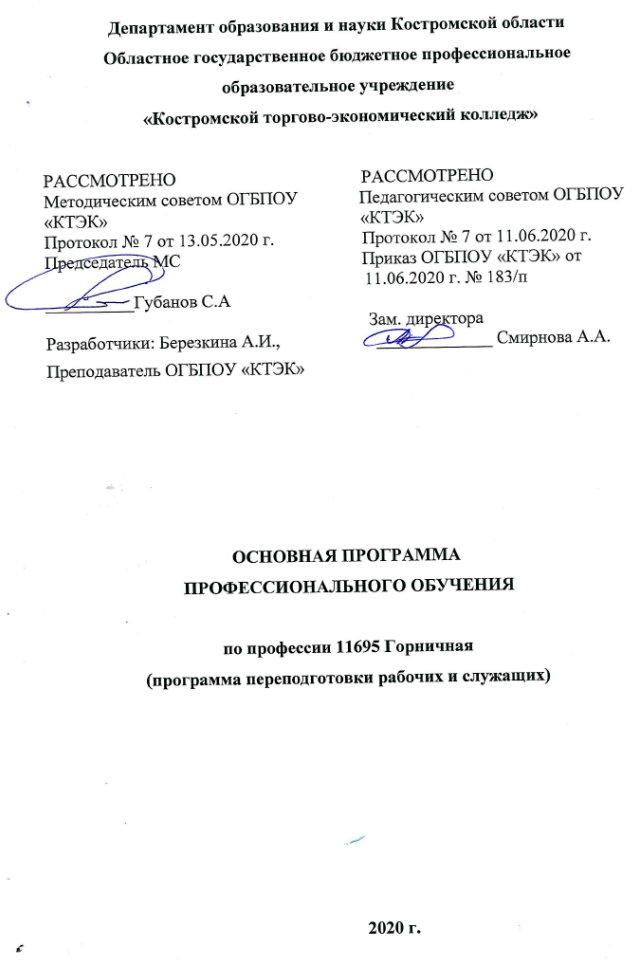 1. Название программы: Основная программа профессионального обучения  11695 Горничная (программа переподготовки рабочих и служащих).2. Категория слушателей: Лица, имеющие/получающие   высшее и (или) среднее профессиональное образование, планирующие сменить вид профессиональной  деятельности или  относящиеся к следующим должностям и /или группам занятий:3. Цель освоения программы: Формирование  у слушателей компетенций по профессии 11695 Горничная.4. Форма обучения: Очно-заочная с применением дистанционных образовательных технологий, в объеме 286 час.5. Освоение программы предполагает профессиональную переподготовку рабочих и служащих в соответствии с профессиональным стандартом «Горничная», утвержденного Приказом Минтруда и социальной защиты РФ от 05.09.2017 № 657н.6. Образовательные результаты: Слушатель, освоивший программу, должен обладать профессиональными компетенциями: 1. Уборка номерного фонда гостиничных комплексов и иных средств размещения 2. Планирование, организация и контроль работы бригады горничных в гостиничных комплексах и иных средствах размещения.7. Результаты обучения:	В результате освоения программы слушатель должен приобрести знания и умения, необходимые для качественного изменения перечисленных выше профессиональных  компетенций. 	В результате освоения программы слушатель должен уметь:Подбирать и комплектовать возобновляемые материалы гостиничного номераПроизводить текущую уборку номерного фондаОсуществлять экипировку номерного фондаПроизводить проверку рабочего состояния и регулирование бытовых приборов и оборудования номерного фондаВести документацию по текущей уборке номерного фонда	В результате освоения программы слушатель  должен знать:Правила использования моющих и чистящих средств, препаратов для уборки номерного фондаПравила обработки различных поверхностей номерного фондаПравила подбора и использования уборочного инвентаряПравила и методы текущей уборки номерного фондаПроцедуры выезда гостяОсновы этики, этикета и психологии обслуживания гостей при уборке номераПравила использования электрооборудования для уборки номерного фондаТребования охраны труда, основы охраны здоровья, санитарии и гигиеныПравила антитеррористической безопасности и безопасности гостейИметь практический опыт:Комплектование тележки для текущей уборки номерного фондаКомплектация номерного фонда расходными материаламиСмена постельного белья и полотенец в номерном фондеУборка ванной комнаты в номерном фондеУборка спальни, комнат в номерном фондеСдача вещей гостя в стирку и химчистку по его заявкеВыявление дефектов и поломок мебели в номерном фондеПроверка наличия и сохранности имущества организации в номерном фондеРегистрация забытых и потерянных гостями вещейИтоговая проверка соответствия качества текущей уборки номерного фонда требованиям стандартов уборки средства размещенияПрием номера при выезде гостяУчебный планКалендарный учебный график10. Организационно–педагогические условия10.1 Материально-технические условия реализации программы10.2. Кадровые ресурсы10.3. Учебно-методическое обеспечение программы:Гридин, А.Д. Безопасность и охрана труда в сфере гостиничного обслуживания: Текст: учеб. пособие для студ. учреждений сред. проф. образования / А.Д. Гридин. - 2-е изд., стер. – М.: Издательский центр «Академия», 2013. – 224 с. Ёхина, М.А. Организация обслуживания в гостиницах Текст: учеб. пособие для студ. учреждений сред. проф. образования / М.А. Ёхина. - 4-е изд., стер. – М.: Издательский центр «Академия», 2012. – 208 с. Ёхина, М.А. Приём, размещение и выписка гостей Текст: учебник для студ. учреждений сред. проф. образования / М.А. Ёхина.  – М.: Издательский центр «Академия», 2014. – 304 с. Тимохина, Т.Л. Организация административно-хозяйственной службы гостиницы Текст: учебное пособие. –М.: ИД «ФОРУМ»: ИНФРА-М, 2009. – 256 с.Тимохина, Т.Л. Организация приёма и обслуживания туристов Текст: учебное пособие. – 3-е изд., перераб. и доп. – М.: ИД «ФОРУМ»: ИНФРА-М, 2013. – 352 с.Портал о гостиничном бизнесе [Электронный ресурс].– http://prohotel.ru – (дата обращения 15.01.2017)Сайт Туристические услуги Тюменской области [Электронный ресурс]. – http://w-siberia.ru - (дата обращения 15.01.2017)11. Оценка качества освоения программы11.1 Формы текущего контроля успеваемости и промежуточной аттестации по программе: 11.2 Примеры оценочных материалов Задания для теоретического этапа зачета: Номерной фонд   относится к  ответственности:А. службы горничных и службы технического ремонтаВ. Службы горничных и  объединенной сервисной службы С. Службы горничных, службы портье , службы текущего ремонта, службы безопасности,D. Всех перечисленных служб Правильный ответ: 2. За работой холодильника следит : А. горничнаяВ. руководитель службы номерного фондаС. электрик3. Рядом с номером, на котором висит табличка «Не беспокоить» работать пылесосомА. можно, т.к. идет уборка коридора В. не желательно, можно сделать это позже С. категорически нельзя4.Последовательность уборки А. В первую очередь убирают номера по просьбе гостей, затем номера под заезд , номера с текущей уборкой, номера после выезда , заезд в которые назначен не в текущий день у В. В первую очередь убирают освободившиеся номера, затем номера с текущей уборкой, номера по просьбе гостей С.В первую очередь убирают забронированные номера, затем . номера после выезда гостя , выполняют текущую уборку Задания для практического этапа зачета: Встреча, регистрация и размещение гостей при заселении в гостиничный комплекс или иное средство размещенияУчет заказов гостей гостиничного комплекса или иного средства размещения Регистрация выезда гостей гостиничного комплекса или иного средства размещения Критерии и шкала оценки для промежуточной аттестации по модулю:Задание с выбором ответа:Правильный ответ – 1 балл; неправильный ответ – 0 баллов количество заданий с выбором ответа: 50; Максимальный балл 50, проходной 35.Практическое задание:Максимальный балл 25, проходной 17.Слушатель, считается освоившим  основную программу профессионального обучения 11695 Горничная ( программа переподготовки рабочих и служащих),  набравший 52 из 75 баллов.Наименование документаКодНаименование базовой группы, должности (профессии)ОКЗ25627ПортьеОКЗ20063 Администратор гостиницы (дома отдыха)№ п/пНаименование разделаВсего, часАудиторныезанятияАудиторныезанятияДистанционныезанятияДистанционныезанятияСРС, час.Промежу-точнаяаттестация, час Промежу-точнаяаттестация, час № п/пНаименование разделаВсего, часиз нихиз нихиз нихиз нихСРС, час.Промежу-точнаяаттестация, час Промежу-точнаяаттестация, час № п/пНаименование разделаВсего, частеоретические занятия (лекции)Лабораторно-практические  занятия  теоретические занятия (лекции)практические  занятия  СРС, час.Промежу-точнаяаттестация, час Промежу-точнаяаттестация, час 12345678991Основы права1010зачетзачет2Основы охраны труда и пожарной безопасности1010зачетзачет3Этика делового общения в сфере гостиничного сервиса1010зачетзачет4Сервисная деятельность3030зачетзачет5Подготовка и организация работы горничной 110106040зачетзачет6Технология уборки номеров, помещений общего пользования и административных помещений 11269610зачетзачетИтоговая аттестацияИтоговая аттестация4Квалификационный экзаменКвалификационный экзаменКвалификационный экзаменКвалификационный экзаменКвалификационный экзаменКвалификационный экзаменВСЕГОВСЕГО286Наименование разделов (дисциплин, практик, стажировок, иных видов учебной деятельности) Объем  нагрузки, ч.Учебные неделиУчебные неделиУчебные неделиУчебные неделиУчебные неделиУчебные неделиУчебные неделиУчебные неделиУчебные неделиУчебные неделиУчебные неделиНаименование разделов (дисциплин, практик, стажировок, иных видов учебной деятельности) Объем  нагрузки, ч.1234567891011Основы права10442Основы охраны труда и пожарной безопасности10442Этика делового общения в сфере гостиничного сервиса102222Сервисная деятельность30446664Подготовка и организация работы горничной 1101010101010101010101010Технология уборки номеров, помещений общего пользования и административных помещений 1121010101010101010101012Итоговая аттестация44Вид ресурсаХарактеристика ресурса и количествоАудиторияОборудована компьютером, проектором и экраном, учебные столы и стульяПрограммное обеспечение для реализации программы на основе дистанционных образовательных технологий или в рамках смешанного обученияДистанционное обучение в системе MOODLEМастерская «Администрирование отеля»Стойка администратора, Офисные столы, Офисные стулья, Журнальный стол, Кресла для гостиной, Торшер, Денежный кассовый ящик, Мини-сейф, Часы настенные, Табличка под часы, Запираемый шкафчик, Вешалка — штанга, Кулер, Кресло офисное на колёсах, ЗеркалоМастерская «Гостиничный номер»Бра, верхний светильник, гладильная доска, душевая кабина , зеркало, кондиционер, кресло, кровать одноместная, мини – бар, настольная лампа (напольный светильник), прикроватные тумбочки, пылесос, раковина, стол, 
стул, телевизор, телефон, унитаз, утюг, шкаф, одеяло, подушка, покрывало, комплект постельного белья, шторы, напольное покрытие, укомплектованная тележка горничной, ершик для унитаза, ведерко для мусора, держатель для туалетной бумаги, стакан, полотенце для лица, полотенце для тела, полотенце для ног, салфетка на раковину, полотенце коврик, санитарно – гигиенические принадлежности.Канцелярские товарыБлок бумаг, ручка, карандаш, ластик, степлер, Набор скоб для степлера, маркеры выделители, файлы, калькулятор, ножницы, антистеплер, точилка, клейкарандаш, бумага А4 80г, скотч.Инвентарь, инструменты, приспособленияКомпьютер (моноблок)  Ноутбук  МФУ  Вид ресурсаХарактеристика ресурса и количествоРуководитель проекта/кураторРуководитель структурного продразделенияРазработчик контентаПреподавательЛектор ПреподавательМодераторПреподавательТьютор ПреподавательНаименование разделов учебного плана Технология и/или метод(ы) проведения оценочного мероприятия Шкала оценки (баллы, «зачтено» / «не зачтено»)Размещение оценочных материалов Основы праваТА«зачтено» /«не зачтено»Сайт колледжаОсновы охраны труда и пожарной безопасностиТА«зачтено» /«не зачтено» ТАСайт колледжаЭтика делового общения в сфере гостиничного сервисаТА«зачтено» /«не зачтено»Сайт колледжаСервисная деятельностьТА«зачтено» /«не зачтено»Сайт колледжаПодготовка и организация работы горничной ВР«зачтено» /«не зачтено»Сайт колледжаТехнология уборки номеров, помещений общего пользования и административных помещений ВР«зачтено» /«не зачтено»Сайт колледжаИтоговая аттестация Квалификационный экзамен ТА+ВР  0-5 балловМастерская «Администрирование отеля»Критерии оцениванияБаллТехнология выполнения уборочных работ в помещениях различного назначения 5Организация вечерней уборки номеров 5Комплектация рабочей тележки горничной для качественной уборки номеров 5Технология работы с моющими средствами и меры предохранения. 5Уход за предметами обстановки в номере: окна, стены, двери. 5ИТОГО:25